   ŠKOLNÍ VZDĚLÁVACÍ PROGRAM ŠKOLNÍHO KLUBUZákladní škola Slezská Ostrava, Škrobálkova 51,příspěvková organizace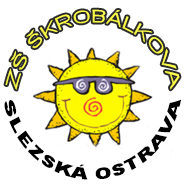 IDENTIFIKAČNÍ ÚDAJE Školní klub tvoří se školou jednu právnickou osobu, proto jsou tyto údaje součástí školního vzdělávacího programu základní školy.OBSAH ŚVP ŠKOLNÍHO KLUBUFormy vzdělávání ve školním klubuObsah vzděláváníPodmínky pro přijetí do školního klubu  Délka a časový plánOrganizace školního klubuPersonální a materiální zajištění  Ekonomické podmínkyPodmínky pro vzdělávání žáků se speciálními vzdělávacími potřebami a žáků nadaných Bezpečnost a ochrana zdraví Krizový plán při úrazuCíle vzdělávání ve školním klubuObsah vzdělávání ve školním klubu  Průřezová témata Podmínky ukončování vzdělávání Pedagogická dokumentace Zveřejnění ŠVP1. Formy vzdělávání ve školním klubuČinnost školního klubu je určena přednostně pro žáky druhého stupně. Zájmové vzdělávání lze uskutečňovat pravidelnou výchovnou, vzdělávací, zájmovou, příležitostnou a spontánní činností. Vychovatelka školního klubu a vedoucí kroužků pracují při přímých činnostech podle metod, které jsou v souladu s požadavky pedagogicky volného času s přihlédnutím ke speciálním vzdělávacím potřebám žáků.1. příležitostná výchovná, vzdělávací a zájmová činnost- besídky, oslavy tradičních svátků- akce školy 2. pravidelná výchovná, vzdělávací a zájmová činnost- činnost zájmových útvarů v rámci školního klubu- pravidelná činnost přihlášených žáků dle jeho programu- individuální hry a zájmy- dokončení výrobků- poslech, četba, práce s časopisem, komunikace- osobní hygiena, svačina, pitný režim- účast na vyhlášených školních projektech3. osvětová činnost- poskytování informací v oblasti prevence sociálně patologických jevů- poradenská a informační činnost k různým oblastem zájmové činnosti4. individuální práce- rozvoj talentovaných žáků- organizování v zájmových útvarech5. spontánní činnosti- ve školním klubu jsou spontánní aktivity zahrnuty do denního režimu jednotlivýchzájmových útvarů – např. hry, odpočinková činnost a klidové aktivity nebo při pobytuvenku, práce na počítači.2. Obsah vzděláváníČinností školního klubu a zájmových útvarů školního klubu rozvíjíme osobnost žáků, snažímese nenásilnou a zajímavou náplní zájmových útvarů o doplňování jejich znalostí a dovedností. Vzdělávací oblasti:- Člověk a jeho svět – Člověk a příroda- Člověk a zdraví- Člověk a svět práce- Umění a kultura- Informační a komunikační technologiePropojení vzdělávacích obsahů oborů přispívá ke komplexnosti vzdělávání žáků a pozitivněovlivňuje proces utváření a rozvíjení klíčových kompetencí.Rozvíjíme kompetence1. k naplnění volného času- žáci si rozvíjí schopnost aktivního využití volného času- vybírají si přiměřené aktivity ke kompenzaci stresu- vytvářejí si návyky pro udržení zdravého životního stylu- plánují, organizují a řídí vlastní volný čas- vede k seberealizaci2. k učení:- vyhledává ve třídě informace a na základě jejich pochopení je využívá v praktickéčinnosti a dalším učení- samostatně pozoruje a experimentuje, získané výsledky porovnává, kriticky posuzuje avyvozuje z nich závěry pro využití v budoucnosti3. občanské- odpovědné jednání – samostatně a iniciativně nejen ve vlastním zájmu, ale i veřejném- dodržování zákonů, respektování práva a osobnosti druhých lidí- jednání se zásadami společenského chování- chápání významu životního prostředí pro člověka, zabezpečení ochrany zdraví4. sociální a personální- posuzovat reálně své fyzické a duševní možnosti, odhadovat výsledky své práce- stanovovat si cíle a priority- efektivně pracovat, vyhodnocovat dosažené výsledky- využívat zkušenosti jiných lidí- přijímat hodnocení svých výsledků, přijímat kritiku- vstřícné mezilidské vztahy5. komunikativní- slovní a mluvené projevy, vhodně se prezentovat- rozvoj slovní zásoby- aktivní účast v diskuzích, formulace a obhajoba svých názorů - využití všech informačních a komunikačních prostředků6. k řešení problémů- nese odpovědnost za své chování, objektivně hodnotí své jednání- volí prostředky a způsoby / pomůcky, stud. literatura / vhodné pro splnění jednotlivých aktivit- využívá zkušeností a vědomostí nabytých dříve- učí se pravdomluvnosti3. Podmínky pro přijetí do školního klubu  Do školního klubu jsou přijímáni žáci od přípravné třídy do deváté třídy. O přijetí účastníka k činnosti školního klubu se rozhoduje na základě písemné přihlášky – zápisního lístku. V zápisním lístku zákonný zástupce mimo jiné závazně stanoví způsob odchodu žáka ze školního klubu a případně osobu, která jej bude vyzvedávat, pokud žák neodchází sám. Do školního klubu jsou přijímáni žáci se zdravotním postižením i žáci ze sociálně znevýhodněného prostředí. U žáků vyžadujících speciální vzdělávací potřeby je postupováno v souladu s doporučením odborných lékařů a školských poradenských zařízení. Ve spolupráci s výchovným poradcem jsou připravovány dílčí činnosti pro zmiňované žáky. Materiální vybavení: školní klub má možnost pracovat s učebními kompenzačními pomůckami, které jsou žákům dostupné pro výuku – počítačové programy, didaktické hry. Organizační zajištění: žáci se speciálními vzdělávacími potřebami jsou plně integrováni do kroužků školního klubu.4. Délka a časový plánČasový plán je sestaven na dobu jednoročního vzdělávacího cyklu, obsahuje výběr možných činností, ze kterých je možno volit podle aktuálního složení žáků oddělení. Akce jsou rozpracovány do měsíčních plánů v průběhu roku. Průběžné každodenní působení vychovatelky, které se vztahuje k danému tématu, zahrnuje: 1. řízená odpolední organizovaná činnost, která postupuje podle týdenní skladby zaměstnání 2. příležitostné akce5. Organizace školního klubuOrganizace režimu dne: Plán kroužků / samostatná příloha/Provoz v době od 14,30 do 17,00 hodin v budově ZŠ Škrobálkova. Žáci jsou rozděleni do útvarů. Počet útvarů školního klubu je závislý na počtu přihlášených žáků. 6. Personální a materiální zajištění  Školní klub je vybaven standardním nábytkem. Je využívána počítačová učebna, kuchyňka, tělocvična, hřiště. Provoz ŠK je zajišťován z prostředků poskytnutých zřizovatelem na provoz školy. Školní klub je dle potřeby a rovněž dle možností školy vybavován. Dětem jsou zajišťovány základní školní potřeby.Personálně je školní klub zabezpečen dvěma vychovatelkami a dalšími zaměstnanci školy.7. Ekonomické podmínkyVýše úplaty a způsob úhrady je stanoveno ve vnitřním předpisu školního klubu. 1.5.	Úplata může být snížena nebo prominutaŽákovi, pokud je společně posuzovanou osobou pro nárok na sociální příplatek, který pobírá jeho zákonný zástupce nebo jiná oprávněná osoba,Žákovi, pokud má nárok na příspěvek na úhradu potřeb dítěte v pěstounské péči a tento příspěvek nebo jeho část je vyplácena, pokud skutečnosti uvedené v písmenu a) a vyplácení příspěvku uvedeného v písmenu b) prokáže ředitelce.Příspěvek se stanovuje na částečnou úhradu neinvestičních nákladů na jedno dítě ve výši 50,-Kč za měsíc.8. Podmínky pro vzdělávání žáků se speciálními vzdělávacími potřebami a žáků nadaných Při vzdělávání žáků se speciálními vzdělávacími potřebami spolupracují vychovatelé ŠK a vedoucí dalších kroužků úzce se školou, a to především při primární identifikaci takových žáků a dále při stanovování vhodných forem integrace a forem práce, vychovatelé jsou seznámeni se závěry odborného vyšetření žáka v PPP Ostravě.Probíhá také intenzívní spolupráce s rodiči. U dětí se zdravotním znevýhodněním je zohledňováno přiměřené zatížení v případě pohybových aktivit, vycházek.  Třídní učitel a zákonní zástupci informují vychovatele a vedoucího kroužku o všech změnách zdravotního stavu dítěte. Dětem se sociálním znevýhodněním jsou poskytnuty pomůcky, nezbytné pro naplňování výchovně vzdělávacího programu školního klubu. Zvláštní péče je u těchto dětí věnována i přípravě na vyučování. U dětí mimořádně nadaných se jedná především o volbu vhodných forem práce. U žáků vyžadujících speciální vzdělávací potřeby je postupováno v souladu s doporučením odborných lékařů a školských poradenských zařízení. Ve spolupráci s výchovným poradcem jsou připravovány dílčí činnosti pro zmiňované žáky. Materiální vybavení: školní klub má možnost pracovat s učebními kompenzačními pomůckami, které jsou žákům dostupné pro výuku – počítačové programy, didaktické hry. Organizační zajištění: žáci se speciálními vzdělávacími potřebami jsou plně integrováni do kroužků školního klubu.9. Bezpečnost a ochrana zdraví Bezpečnost a ochrana zdraví se řídí „Řádem školy a vnitřním řádem ŠD a ŠK.“ Žáci i zákonní zástupci žáků jsou s řády seznámeni na začátku školního roku, popř. při zahájení docházky dítěte do vybraných kroužků. Vnitřní řád školního klubu je v souladu s řádem ŠD, vnitřní řád školy je zveřejněn na webových stránkách školy, na požádání je možné do nich nahlédnou v ředitelně školy nebo ve školní družině. Žáci jsou v zájmu bezpečnosti vlastní i svých spolužáků povinni dodržovat poučení o bezpečnosti a ustanovení vnitřního řádu školního klubu i vnitřního řádu školy a chránit své zdraví i zdraví ostatních účastníků školního klubu. Žáci se řídí pokyny vychovatelů, vedoucích zájmových útvarů a dalších zaměstnanců školy, udržují čistotu a pořádek, zjištěné závady ihned hlásí. Bezpečnost a ochranu dětí zajišťují vedoucí jednotlivých zájmových útvarů, vychovatelé ve spolupráci s vedením školy a zákonnými zástupci, kteří jsou okamžitě informováni o případném zranění, úrazu či náhlém zhoršení zdravotního stavu dítěte.10. Krizový plán při úrazuDrobná poraněníošetřují vychovatelé přímo na místě, nebo po příchodu do Škošetření zapíší do zdravotního deníku a knihy úrazůpři předání dítěte oznámí ošetření rodičůmVětší úrazyna vycházku a na akce chodí vychovatelé vždy ve dvouvychovatelé poskytnou bezprostředně první pomoc v rámci možnostív případě velkého úrazu volají 155zajistí dohled nad ostatními dětmi přivoláním dalšího pedagogického pracovníkadoprovází dítě do nemocnice a setrvají do příjezdu rodičůvyrozumí rodičevyrozumí vedení školyvychovatelé, kteří za dítě zodpovídali, zapíší událost do zdravotního deníku a do knihy úrazů, která je uložena u vedení školy11. Cíle vzdělávání ve školním klubu 						            Cílem vzdělávání ve školním klubu je všestranný rozvoj osobnosti dítěte, výchova ke zdravému životnímu stylu a ochrana životního prostředí. Ve svém obsahu a konkrétních cílech vychází ze školního vzdělávacího programu pro základní školu. Školní klub plní především funkci výchovnou, sociální a zdravotní. Prostřednictvím pestrých a zajímavých činností jsou zde žáci motivováni k hodnotnému využívání volného času, k získávání nových vědomostí, dovedností i návyků, ale i k využívání vědomostí po praktické stránce, a tím i k rozvoji poznávacích procesů a k celoživotnímu vzdělávání. Tyto prvky ve svém souhrnu vytvářejí odpovídající kompetence. Úspěchy v zájmových činnostech přinášejí žákům pocit uspokojení, příležitost k seberealizaci a přiměřenému sebehodnocení. Na základě vyzkoušených činností si žáci vytvářejí vlastní názory. Práce pedagogů ve školním klubu se podílí na utváření žádoucích sociálních vztahů. Další důležitou složkou práce ve školním klubu je psychohygiena. Tělesné a venkovní sportovní činnosti ve volném čase kompenzují dlouhé sezení při vyučování. Kolektiv vytváří příznivé podmínky pro hygienické návyky a ochranu zdraví. Uvedené oblasti předpokládají návaznost na získané znalosti a dovednosti ve školním vyučování., a to zejména na předměty: tělesná výchova, přírodopis, výtvarná výchova, hudební výchova a informatika.Činnost školního klubu směřuje k naplňování následujících cílů:1. odpočinková činnostDo činnosti školního klubu jsou zařazovány relaxační činnosti. V jejich rámci vychovatelé školního klubu například žákům předčítají, pouštějí relaxační hudbu. Žáci jsou vedeni ke vnímání relaxace jako běžné a potřebné součásti dne.  2. zájmová činnostV rámci tohoto cíle poskytuje školní klub prostor pro rozvoj nejrůznějších individuálních zájmů žáků (výtvarné, sportovní, dramatické, pracovní, počítačové a další činnosti). Žáci se zde také stávají spolutvůrci náplně činnosti. Mohou přicházet s náměty na činnost, se kterou se setkali i mimo školu a obohatit tak ostatní děti. 12. Obsah vzdělávání ve školním klubu  Obsah činnosti je dán plány činností jednotlivých zájmových útvarů. Používané vzdělávací strategie, formy a metody odpovídají vždy prováděné činnosti. Vychovatelé vypracovávají roční plány činnosti související s naplňováním očekávaných výstupů a tématy učiva. Jsou ukládány na webové stránky školy.Cílem činnosti je vytvořit bezpečné, podnětné a přátelské prostředí, ve kterém lze rozvíjet naplňování očekávaných výstupů školního vzdělávacího programu, stanovených klíčových kompetencí žáků a stanovených průřezových témat.  Žáci se v rámci svých aktivit zapojují do tradičních celoškolních aktivit a vzdělávacích projektů podle ročního plánu činnosti školy.1.  Klíčové kompetenceV souladu se vzdělávacím obsahem a všemi dalšími aktivitami ve školním klubu probíhá utváření a rozvíjení klíčových kompetencí.  Kompetence k učenížák je veden k sebehodnoceníje motivován k aktivnímu zapojení se do činnostisměřuje k získávání informací z různých zdrojůvědomě eliminuje rušivé podněty a vytváří si optimální podmínky k učenívytváří si plán pro dosažení cílůvytváří si jednoduchá kritéria pro vyhodnocení toho, co se naučilKompetence k řešení problémůžák hledá různé varianty řešení problémů a vybírá mezi nimipřijímá odpovědnost za výsledek řešení problémunenechá se odstrašit neúspěchem, vytrvale směřuje k řešeníKompetence komunikativnížák se zapojuje do diskusezná obvyklá česká slovní spojení, rozšiřuje svou slovní zásoburespektuje názory druhýchrozpozná jednoduché případy manipulativní komunikaceKompetence sociální, personálnížák pracuje ve skupině, vytváří společné práceučí se spolupracovat, respektovat nápady druhýchpři práci ve skupině se podělí o pomůcky a materiálpokouší se spravedlivě hodnotit nejen svou práci, ale i práci druhých žákůKompetence občanskéžák zná společenské normy chovánídbá na osobní zdraví, bezpečí své osoby i druhýchaktivně se zapojuje do veřejně prospěšných aktivitvnímá krásy přírody a cíleně o ně pečujeKompetence pracovnížák správně a zodpovědně zachází s pracovními pomůckamiudržuje pořádek na svém pracovním místědodržuje pravidla bezpečnosti a hygieny13. Průřezová témataOsobnostní a sociální výchova – utváření praktických životních dovedností – komunitní kruh, komunikace poznávání druhých lidí, multikulturní výchova,pravidla soužití v jednotlivých zájmových útvarech.Modelové situace – Jsme kamarádi, pomáháme si, umím se podřídit práci ve skupině.Modelové situace – Prohlubování a upevňování získaných poznatků z projektů v ZŠ – vypravujeme si, diskutujeme, malujeme.Spolupráce s obecním úřadem – vystupování dětí na Dni Slezské, na Vánočních trzích Slezské.Výchova demokratického občana – spolupráce s organizacemi Pavučina, Horizont, Diecézní charitou ostravsko – opavskou a komunitním společenstvím Společná cesta. Multikulturní výchova – přátelské vztahy mezi lidmi,  Modelové situace – vypravujeme si o problému a hledáme řešení, učíme se romské tance a písničky, vypravujeme si o zvycích v jiných zemích / Halloween, Vánoce atd. /Mediální výchova – soutěže v rámci ŠK Modelové situace – Romské tance a písněEnvironmentální výchova – pěkný vztah k přírodě, úklid okolí školy. Výchova k myšlení v evropských a globálních souvislostech – Jsme EvropanéV rámci kroužku: Zpíváme písničky, tančíme, malujeme a vyrábíme zajímavé výrobky.14.  Podmínky ukončování vzděláváníUkončení vzdělávání ve školním klubu je vždy k 30. 6. příslušného školního roku. Pokud žák soustavně porušuje kázeň nebo dlouhodobě nenavštěvuje školní klub, může být na základě rozhodnutí ředitele školy ze školního klubu vyloučen.15. Pedagogická dokumentacea) Přehled výchovně vzdělávací práce (třídní knihy)b) Docházkové sešityc) Zápisní lístky16. Zveřejnění ŠVPŠkolní vzdělávací program školního klubu je k dispozici na webových stránkách školy https://www.zsskrobalkova.cz/ V Ostravě dne 30. 8. 2019                                                           …………………………                                                                                                       Mgr. Natalija Čertanova                                                                                                                     ředitelka školyNázev organizace: Základní škola Slezská Ostrava, Škrobálkova 51,příspěvková organizaceSídlo organizace: Škrobálkova 300/51, 718 00 Slezská Ostrava-KunčičkyIČO:08146497RED_IZO: 691013578Vypracoval:Bc. Milan MašekSchválila:Mgr. Natalija Čertanova, ředitelka školyDokument nabývá platnosti a účinnosti ode dne:1. 9. 2019Podpis ředitelky školy: Razítko školy: 